                                                    Batch :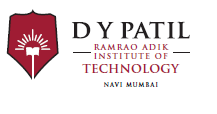 RAMRAO ADIK INSTITUTE OF TECHNOLOGY NERUL, NAVI MUMBAIDEPARTMENT OF COMPUTER ENGINEERING, Student Record Document – B.E-B, Year- Odd 16-17Personal Details:Mentor / Counselor SignatureAcademic Details:Mentor / Counselor SignatureExtra Curricular Details: Attach Supporting documents (Compulsory)Mentor / Counselor SignatureStudent Leave Record : Attach Supporting documents (Compulsory)Mentor / Counselor SignatureDetails of Counseling,  Year- odd-16-17 :  (Photos to be clicked during Counseling meetings )Mentor / Counselor Signature							Student’s Feedback about the improvement after counseling : (Attach suitable document photos as proof) Student’s Signature			Mentor/Counselor Signature			Serial NumberContentsDetails1Student Name2Student Phone Number& Email-ID3Father  Name4Father’s phone number& Email-ID5Father’s occupation and office address6Mother  Name  7Mother’s Occupation and office address8Mother’s phone number& Email-ID9Guardian Name10Guardian Address11Guardian Phone number& Email-IDSerial NumberContentsDetails11st sem percentage22nd sem Percentage33rd  sem Percentage44th sem Percentage55th sem Percentage66th sem Percentage77th sem Percentage88th sem Percentage91st to 4th sem KT details , if any105th to 8th KT details, if any11Total aggregate percentage/ Grade PointSerial NumberContentsDetails1Cultural (Mention your role and event) 2CSI (Mention your role and event)3Sports (Mention your role and event)4Technical  (Mention your role and event)5Other activities, if any6Hobbies and Interest7Achievements in any field, if any8Internship details9Appeared for any Competitive exam , if yes , then , result of the exam10Placement Details, if placed thru campus11Placement Details, if placed thru off-campusSerial NumberDateReason for absence1234567891011Serial NumberDateReasonParents SignatureRemark and Photo12345678910